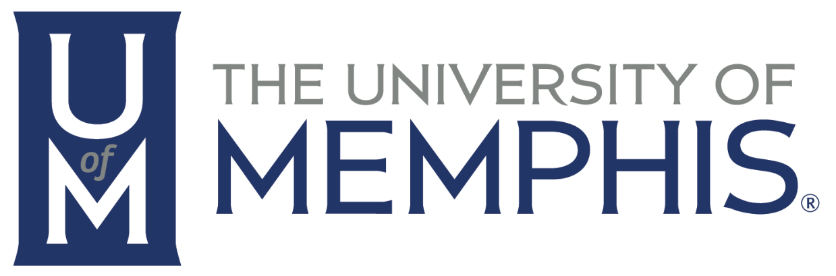 Campus School Instructional Plan 4th Grade March 16-20MondayLiteracy/Reading/WritingPlease see the “Weekly Updates” tab in Mrs. Scott’s blog for downloadable PDFs of each assignment as well as more detailed information.http://campus4thela.weebly.com/weekly-updates1. Students should independently read for 30 minutes and fill out the Daily Reading Log found on the blog. 2. Students should complete 1 of the assigned iReady lessons.MathSee Mr. Shadow’s blog for all activities. http://ershadow.weebly.com/March 16 - Complete : Equivalent Fractions iReady Lesson (Number and Operations)
and Assessment 1 Packet pages 1-10 Questions 1-12 (show all work)Unit StudySee Ms. Kay’s blog for all links to texts and activities.www.betsykay.weebly.com Complete the practice Science TCAP test. Students should record their answers on a piece of notebook paper. The students do not need to write the questions. (This will serve as a pre-assessment).Blended LearningThe student should go to: http://wonderopolis.org/wondersStudent should pick one wonder that is interesting to them. Once the student has clicked on a wonder, there are several guiding questions that will be attached to it.On notebook paper, the student should write a 2-paragraph response to the prompt provided. The student may choose to respond to one of the questions or respond to all of the questions provided. Students should use at least 4 key vocabulary words as listed in the Wonderopolis article in their paragraphs. Extended learning: There are additional readings and links for students who would like to learn more about this topic.Tuesday1. Students should independently read for 30 minutes and fill out the Daily Reading Log found on the blog. 2. Students should complete the Vocabulary Practice with re, pre, and sub. Students will need to study the prefixes and their meanings, then look at each of the vocabulary words listed. For each word, students will write a definition in their own words first. Then, students will look each word up in the dictionary (paper or online) and record the definition. Last, students will use that word in a sentence.  March 17 Complete- Compare Fractions iReady Lesson (Number and Operations) and Assessment 1 Packet pages 11-20 questions 13-27 (show all work)Read How Are Energy and Motion Related?Wednesday1. Students should independently read for 30 minutes and fill out the Daily Reading Log found on the blog. 2. Students should complete 1 of the assigned iReady lessons.March 18 Complete Understand Adding and Subtracting Fractions iReady Lesson (Number and Operations) and Assessment 1 Packet  pages 21-30 questions 28-39 (show all work)Students should complete pages 2, 3, 4, 5, & 6 from the student work pages on the blog. These questions are a response to Tuesday’s readings.*Students may write the answers on a piece of notebook paper or print the pages.The student should go to: http://wonderopolis.org/wondersStudent should pick one wonder that is interesting to them. Once the student has clicked on a wonder, there are several guiding questions that will be attached to it.On notebook paper, the student should write a 2-paragraph response to the prompt provided. The student may choose to respond to one of the questions or respond to all of the questions provided. Students should use at least 4 key vocabulary words as listed in the Wonderopolis article in their paragraphs.  Extended learning: There are additional readings and links for students who would like to learn more about this topic. Thursday1. Students should independently read for 30 minutes and fill out the Daily Reading Log found on the blog. 2. Students should complete the Informative Writing Practice. Students will need to:Read both texts thoroughly. (Annotating is encouraged)Read the prompt and instructions.Develop a 3-paragraph essay that includes an introduction paragraph, body paragraph, and conclusion paragraph. Please refer to the rubric on the first page of the assignment for students’ writing expectations. *To mirror TCAP expectations, students should only be allowed 85 minutes to complete this assignment.March 20 Complete Add and Subtract Fractions iReady  Lesson (Number and Operations) and Assessment 2 Packet  pages 32-40 questions 1-9 (show all work)Read the text What Are Some Properties of Waves? Friday1. Students should independently read for 30 minutes and fill out the Daily Reading Log found on the blog. 2. Students should read their Informative Writing Practice aloud to themselves. While reading, students should note any errors made in capitalization, punctuation, spelling, etc. Students should edit and revise all errors. Students should also review the rubric to determine any areas that need improvement. 3. If students have access to a computer, they may type their essay and email to me at kruegercn_cs@scsk12.org March 21 Complete Multiples, Factors, and Prime Numbers iReady Lesson ( Algebra and Algebraic Thinking ) and Assessment 2 Packet pages 41-48 questions 10-19 (show all work)Complete pages 5,7, & 8 on the Student Work Pages- titled What Are Some Properties of Waves? Found on the blog.*Students may write the answers on a piece of notebook paper or print the pages.The student should go to: http://wonderopolis.org/wondersStudent should pick one wonder that is interesting to them. Once the student has clicked on a wonder, there are several guiding questions that will be attached to it.On notebook paper, the student should write a 2-paragraph response to the prompt provided. The student may choose to respond to one of the questions or respond to all of the questions provided. Students should use at least 4 key vocabulary words as listed in the Wonderopolis article in their paragraphs.  Extended learning: There are additional readings and links for students who would like to learn more about this topic. 